ΕΛΜΕ Κέρκυρας										Κέρκυρα, 15/03/202218-21 Μαρτίου 2022 - Πανελλαδικές Δράσεις για τους Αναπληρωτές-Νεοδιόριστους και το δικαίωμα στη μόνιμη και σταθερή εργασία! Συγκέντρωση στην ΠΔΕ Ιονίων Νήσων τη Δευτέρα 21 Μάρτη στις 13:30Η ΕΛΜΕ Κέρκυρας προκηρύσσει 2ωρη διευκολυντική στάση εργασίας από τις 12-2μ.μ.ΦΤΑΝΕΙ ΠΙΑ με τη ζωή λάστιχο, με το δυσβάσταχτο κόστος διαβίωσης, με την υποβάθμιση των μορφωτικών δικαιωμάτων - ΚΑΜΙΑ ΑΝΑΜΟΝΗ-  ΜΑΖΙΚΟΙ ΜΟΝΙΜΟΙ ΔΙΟΡΙΣΜΟΙ ΕΔΩ ΚΑΙ ΤΩΡΑ!Συναδέλφισσες, συνάδελφοι,Η αγανάκτηση και η κούραση που έχει συσσωρευτεί σε όλους από τη διαρκή περιπλάνηση όλων αυτών των χρόνων, τις δυσκολίες και την ανασφάλεια για τη δουλειά και τη ζωή μας, πρέπει τώρα να μετατραπούν σε ένα δυνατό «φτάνει πια!», να γίνουν δυνατή φωνή διεκδίκησης. Με τους αγώνες και τις απεργιακές μας κινητοποιήσεις επιβάλαμε τα προηγούμενα χρόνια τους μόνιμους διορισμούς σε γενική και ειδική αγωγή, κατακτήσαμε τους 3,5 μήνες άδεια ανατροφής για τους αναπληρωτές και την κανονική 9μηνη για τους νεοδιόριστους, όπως και άλλες άδειες (π.χ. για τις μακροχρόνιες ασθένειες), επιβάλαμε τη συμμετοχή των αναπληρωτών στα σωματεία. Στον δρόμο αυτό συνεχίζουμε!!Οι χιλιάδες συνάδελφοι-όμηροι της ευέλικτης εργασίας, που δεν μπορούν να προγραμματίσουν τη ζωή τους, που κάθε Ιούνη απολύονται και δεν ξέρουν εάν, πότε και πού θα ξαναδουλέψουν, ήρθε η ώρα να υψώσουν και πάλι τη φωνή τους. Η πλειοψηφία των συμβασιούχων εκπαιδευτικών αναγκάζεται κάθε χρόνο να αφήνει ξανά το σπίτι και την οικογένεια, να προσαρμόζεται ξανά σε ένα νέο περιβάλλον, να δίνει έναν αγώνα δρόμου για να ανταπεξέλθει στο τεράστιο κόστος διαβίωσης, να προσαρμόζει ακόμα και τις στοιχειώδεις ανάγκες στα λιγοστά δικαιώματα που έχουν οι αναπληρωτές. Οι νεοδιόριστοι εκπαιδευτικοί που στη μεγάλη πλειοψηφία τους είναι οικογενειάρχες μετά από 12 χρόνια αδιοριστίας, καλούνται να υπηρετήσουν 2 χρονιές στον τόπο διορισμού τους ενώ άμεσες ανάγκες υπάρχουν παντού σε όλη την Ελλάδα. Αυτή η κατάσταση έχει άμεσες και τραγικές συνέπειες στη λειτουργία του σχολείου, στην εκπαιδευτική διαδικασία και τα μορφωτικά δικαιώματα των μαθητών μας.Η κατάσταση τη φετινή χρονιά είναι ακόμα πιο δύσκολη, αφού οι τιμές των ενοικίων, των καυσίμων, των τροφίμων κλπ., έχουν φτάσει στα ύψη και θα συνεχίσουν να αυξάνονται. Τα «σπασμένα» από την περίοδο της πανδημίας, αλλά και τα βάρη από τις διεθνείς εξελίξεις, τον πόλεμο και την εμπλοκή της Ελλάδας, καλούμαστε για μια ακόμα φορά να τα πληρώσουμε εμείς και οι οικογένειές μας.  Οι μισθοί, όχι μόνο παραμένουν καθηλωμένοι εδώ και 12 χρόνια, αλλά έχει «κλαπεί» και ένα κλιμάκιο, με αποτέλεσμα πάρα πολλοί αναπληρωτές και νεοδιόριστοι να αντιμετωπίζουν κυριολεκτικά πρόβλημα επιβίωσης! Οι συνάδελφοι που είναι από μακριά, θα αντιμετωπίσουν το πρόβλημα μετάβασης στα σπίτια τους, εκεί που έχουν πάει οι τιμές των καυσίμωνΗ κυβέρνηση δεν έχει πάρει μέτρα ούτε καν για τη στοιχειώδη στήριξη όλων αυτών των εκπαιδευτικών, χωρίς τους οποίους τα σχολεία δε θα μπορούσαν να λειτουργήσουν! Αντίθετα, επεκτείνει την ευελιξία με τις απαράδεκτες τρίμηνες συμβάσεις, εντείνει το άγχος χιλιάδων συμβασιούχων που περιμένουν να ανοίξουν οι πίνακες ώστε να καταθέσουν τα ακριβοπληρωμένα μόρια- που οι ίδιες οι κυβερνήσεις τους έχουν βάλει να κυνηγούν-, αλλά και την τεράστια αγωνία όσων βρίσκονται αυτή τη στιγμή εκτός πινάκων. Τελικά, αυτό που βλέπουμε εδώ και χρόνια είναι από τη μία να υπάρχουν χιλιάδες κενά, που χρόνο με τον χρόνο αυξάνονται λόγω των πολλών συνταξιοδοτήσεων, και από την άλλη να υπάρχουν χιλιάδες εκπαιδευτικοί, που είτε παραμένουν άνεργοι, είτε αναπληρώνουν κάθε χρόνο τον ίδιο τους τον εαυτό και μάλιστα σε απάνθρωπες συνθήκες εργασίας, χωρίς βασικά δικαιώματα!Σίγουρα για όλα αυτά δεν ευθύνεται η «ανικανότητα» ή η εμμονή μίας κυβέρνησης, αλλά αποτελεί πολιτική επιλογή που ακολουθούν όλες οι κυβερνήσεις: είναι η πολιτική που κάθε χρόνο μειώνει  ολοένα τα χρήματα για την παιδεία και την υγεία, ενώ ταυτόχρονα δίνει μπόλικα δις για να επιδοτήσει μεγαλοεπιχειρηματίες ή για να στηρίξει την εμπλοκή της χώρας στους ιμπεριαλιστικούς σχεδιασμούς και τη συμμετοχή της στο ΝΑΤΟ, που αιματοκυλεί τους λαούς για τα κέρδη των λίγων. Είναι η διαχρονική πολιτική όλων των κυβερνήσεων που προωθεί την ελαστική εργασία. Τώρα είναι η ώρα, μέσα από τον καθημερινό αγώνα για το δικαίωμα στη δουλειά και τη ζωή, να πούμε και ένα μεγάλο ΟΧΙ στον ιμπεριαλιστικό πόλεμο, καμία συμμετοχή – καμία εμπλοκή της Ελλάδας. Να απαιτήσουμε να κλείσουν οι βάσεις, να δοθούν λεφτά για την Παιδεία και όχι για του ΝΑΤΟ τα σφαγεία.Αυτή η κατάσταση δε θα αλλάξει, εάν εμείς οι ίδιοι δεν το αποφασίσουμε! Έχουμε πλέον χορτάσει από τις υποσχέσεις κάθε είδους «σωτήρα». Τώρα είναι ώρα οι αναπληρωτές, οι νεοδιόριστοι, μαζί με όλους τους εκπαιδευτικούς και τους εργαζόμενους να δείξουμε τη δύναμή μας! Ό,τι έχουμε κατακτήσει ως τώρα το κερδίσαμε με τον συλλογικό μας αγώνα, το κερδίσαμε επειδή δεν προσαρμόσαμε τις ανάγκες μας στις πολιτικές της ΕΕ και των κυβερνήσεων, στις υποτιθέμενες «δυνατότητες» και τους «δημοσιονομικούς περιορισμούς», που κάθε φορά στοχεύουν στη μείωση των δαπανών για την εκπαίδευση, στη χειροτέρευση των όρων ζωής μας! Το αίτημα για σταθερή εργασία αφορά άμεσα τα δικαιώματα στην εργασία μας, τα μορφωτικά δικαιώματα των μαθητών μας, την ίδια την ποιότητα της ζωής μας! Δε θα «πετσοκόψουμε» αυτές τις ανάγκες στο όνομα του δήθεν ρεαλισμού, που οδηγεί το σχολείο από το κακό στο χειρότερο!Μέσα από τα σωματεία μας παλεύουμε για:Κάλυψη όλων των κενών άμεσα! Μαζικούς μόνιμους διορισμούς εκπαιδευτικών όλων των ειδικοτήτων. Μονιμοποίηση όλων των αναπληρωτών! Ο κάθε εκπαιδευτικός να διδάσκει το αντικείμενό του. Μείωση του χρόνου των νεοδιόριστων δόκιμων εκπαιδευτικών από 2 σε 1 χρόνο.Κατάργηση των τριμήνων, των ΑΜΩ, κάθε μορφής ευέλικτης απασχόλησης.Εξίσωση όλων των δικαιωμάτων των αναπληρωτών και νεοδιόριστων με αυτά των μόνιμων συναδέλφων- δε δεχόμαστε οι αναπληρωτές να στερούνται αυτονόητα δικαιώματα! (πχ. άδειες ασθενείας ή μητρότητας). Καμία απόλυση αναπληρωτή. 12μηνες συμβάσεις εργασίας για όλους. Μέτρα στήριξης της διαβίωσης των αναπληρωτών για όσο χρονικό διάστημα διατηρείται το απαράδεκτο καθεστώς της ευέλικτης εργασίας: δωρεάν μετακίνηση από και προς τον τόπο μόνιμης κατοικίας τους, καταβολή έγκαιρα, κάθε μήνα. Άμεση λύση στο στεγαστικό πρόβλημα με ευθύνη του Υπουργείου, επίδομα στέγασης σε όλους όσοι εργάζονται μακριά από τη μόνιμη κατοικία τους, δωρεάν σίτιση για όλους.Έκτακτο επίδομα 500 ευρώ για όλους τους εκπαιδευτικούς για να αντιμετωπίσουν τις αυξήσεις των καυσίμων και του πετρελαίου θέρμανσηςΑυξήσεις στους μισθούς, υπολογισμός όλων των κλιμακίων, επαναφορά 13ου και 14ου μισθού. Επαναφορά του αφορολόγητου στα 12.000€. Κατάργηση του ΦΠΑ στα είδη πλατιάς λαϊκής κατανάλωσης.Άμεσα να ανοίξουν οι πίνακες της ΕΑΕ, κατά το τρέχον σχολικό έτος, ώστε να γίνει έγκαιρα η έκδοση των νέων πινάκων, να μη μείνει κανείς αποκλεισμένος, να σταματήσει η αγωνία των χιλιάδων αναπληρωτών που βρίσκονται σε αναμονή. Να καταργηθεί ο ν. 4589 (Γαβρόγλου) και όλο το νομοθετικό πλαίσιο που υποβαθμίζει το πτυχίο και την προϋπηρεσία μας. Παίρνουμε την κατάσταση στα χέρια μας και οργανώνουμε τον αγώνα μας – εκεί βρίσκεται η μόνη ελπιδοφόρα προοπτική!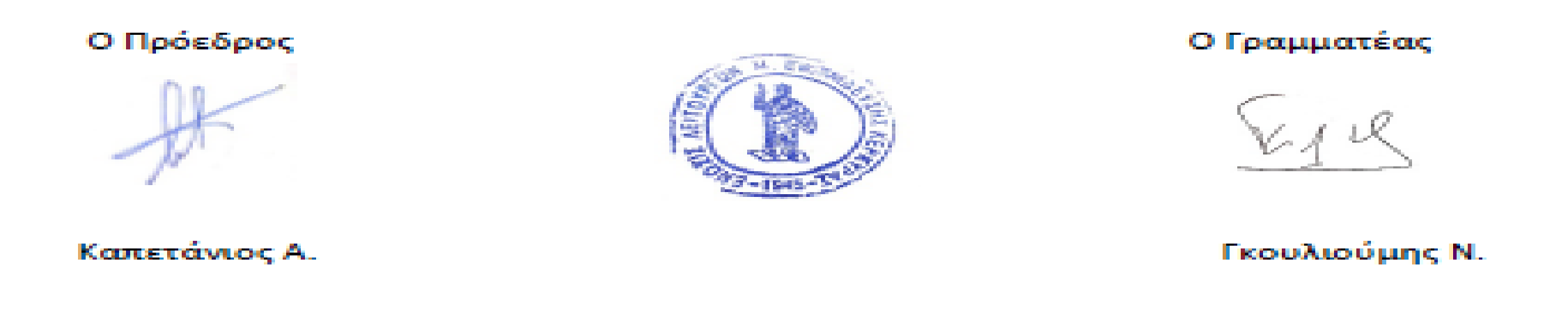 Οδός Ευαγγέλου Ναπολέοντος 12ΚέρκυραΤ.Κ. 49100Ιστοσελίδα: elmekerkyras.gre-mail: elmekerkyras@gmail.comΣελίδα στο Facebook: https://www.facebook.com/elmekerkyras/